.Sequence: A-A-B-B-A(Restart after 16 counts)-A-A-B-B-APART A: 32 countsS-1 SIDE, BACK ROCK , LOCKSTEP, FORWARD STEP, ½ RIGHT, FULL TURN* On Counts 8-&-1, you can make Forward Shuffle L-R-L (easy versión)S-2 FORWARD STEP, ¼ LEFT, CROSS-SIDE-TOGETHER x 2, CROSSBefore Restart: * ON WALL 5TH: &.- ¼ Turn left, Step right back ; 7.- Close left next to right ; 8.- Step right ForwardS-3 SIDE, HOLD, TOGHETHER, SIDE, CROSS ROCK, SIDE, CROSS, ¼ TURN, STEP BACK, BACK LOCKSTEPS-4 BACK ROCK, SHUFFLE WITH ½ TURN, COASTER STEP, STEP FORWARDPART B: 32 countsS-1 SIDE, SWAY HIPS x 3, ROCK BACK, ¼ TURN LEFT, STEP BACK, EXTENDED WEAVE, SIDES-2 ROCK BACK, KICK BALL CROSS TWICE, SCISSOR STEP WITH ¼ TURN LEFTS-3 FORWARD STEP, SPIRAL TURN, LOCKSTEP, ROCK STEP, BACK, SWEEP, BACK LOCKSTEP, SWEEPS-4 BACK LOCKSTEP, ROCK BACK, ¼ TURN L, HITCH, CROSSS, TOUCH, BEHIND, ¼ TURN R, STEPContact: franjaroga42@hotmail.com / memeindah25@gmail.comYou Decorated My Life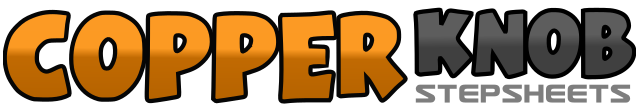 .......Count:64Wall:2Level:Phrased Intermediate.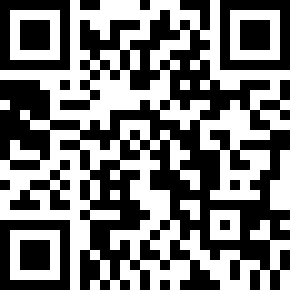 Choreographer:Indahwati Rahardja (INA) & Javier Rodriguez Gallego (ES) - December 2020Indahwati Rahardja (INA) & Javier Rodriguez Gallego (ES) - December 2020Indahwati Rahardja (INA) & Javier Rodriguez Gallego (ES) - December 2020Indahwati Rahardja (INA) & Javier Rodriguez Gallego (ES) - December 2020Indahwati Rahardja (INA) & Javier Rodriguez Gallego (ES) - December 2020.Music:You Decorated My Life - Kenny RogersYou Decorated My Life - Kenny RogersYou Decorated My Life - Kenny RogersYou Decorated My Life - Kenny RogersYou Decorated My Life - Kenny Rogers........1.-Step left to left side2.-Rock back on right3.-Recover onto left4.-Step right forward&.-Lock left behind right5.-Step right forward6.-Step left forward7.-½ Turn right (6:00)8.-½ Turn right, Step left back (12:00)&.-½ Turn right, Step right forward (6:00)1.-Step left forward2.-Step right forward3.-¼ Turn left (3:00)4.-Cross right over left&.-Step left to left side5.-Close right next to left6.-Cross left over right&.-Step right to right side *7.-Close left next to right8.-Cross right over left1.-Step left to left side2.-Hold&.-Step right together3.-Step left to left side4.-Cross rock forward on right&.-Recover onto left5.-Step right to right side6.-Cross left over right7.-¼ Turn left, Step back on right (12:00)8.-Step back on left&.-Lock right over left1.-Step back on left2.-Rock back on right3.-Recover onto left4.-¼ Turn left, step right to right side (9:00)&.-¼ Turn left, lock left over right (6:00)5.-Step right back6.-Step left back&.-Step right together7.-Step left forward8.-Step right forward1.-Step left to left side, Sway hips to left2.-Sway hips to right3.-Sway hips to left4.-Rock back on right&.-Recover onto left5.-¼ Turn left, Step right back (9:00)6.-Step left to left side&.-Cross right over left7.-Step left to left side&.-Cross right behind left8.-Step left to left side&.-Cross right over left1.-Step left to left side2.-Rock back on right3.-Recover onto left4.-Kick right to right diagonal&.-Step right together5.-Cross left over right6.-Kick right forward&.-Step right together7.-Cross left over right8.-Step right to right side&.-¼ Turn left, Step left together (6:00)1.-Step right forward2.-Step left forward3.-On ball of feet pivot full turn (ending with right crossing over left)4.-Step right forward&.-Lock left behind right5.-Step right forward6.-Rock forward on left&.-Recover onto right7.-Step left back, starting sweep with right from front to back8.-Step right back&.-Lock left over right1.-Step right back, starting sweep with left from front to back2.-Step left back&.-Lock right over left3.-Step left back4.-Rock back on right5.-¼ Turn left, recover onto left, hitch right knee (3:00)6.-Cross right over left7.-Touch left point to left side8.-Cross left behind right&.-¼ Turn right, Step right forward (6:00)